 Puji Hujria Suci  (1110335)	 										  		        20 Februari 2015“ Arsitektur Komputer “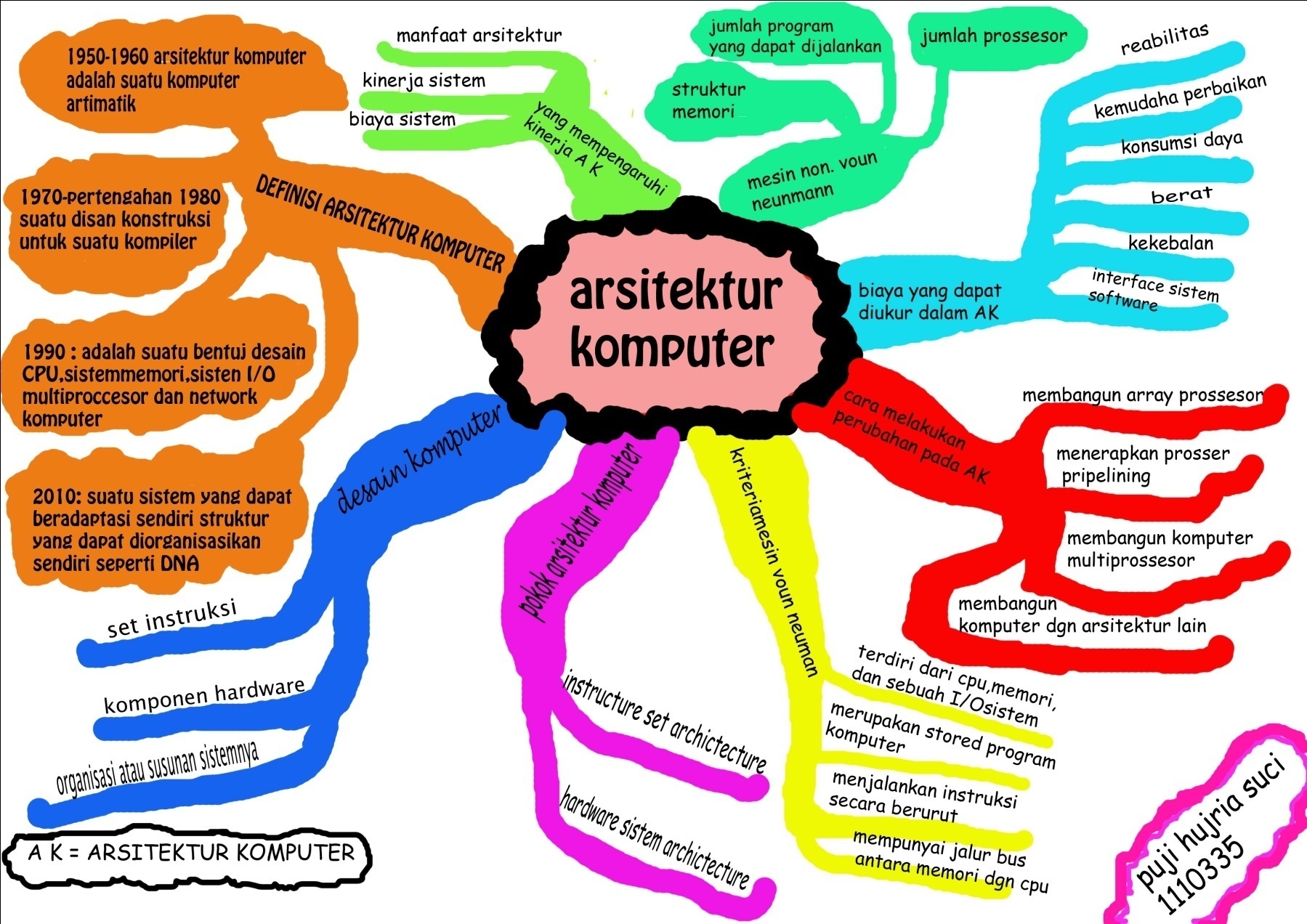 